Предметная неделя по физической культуре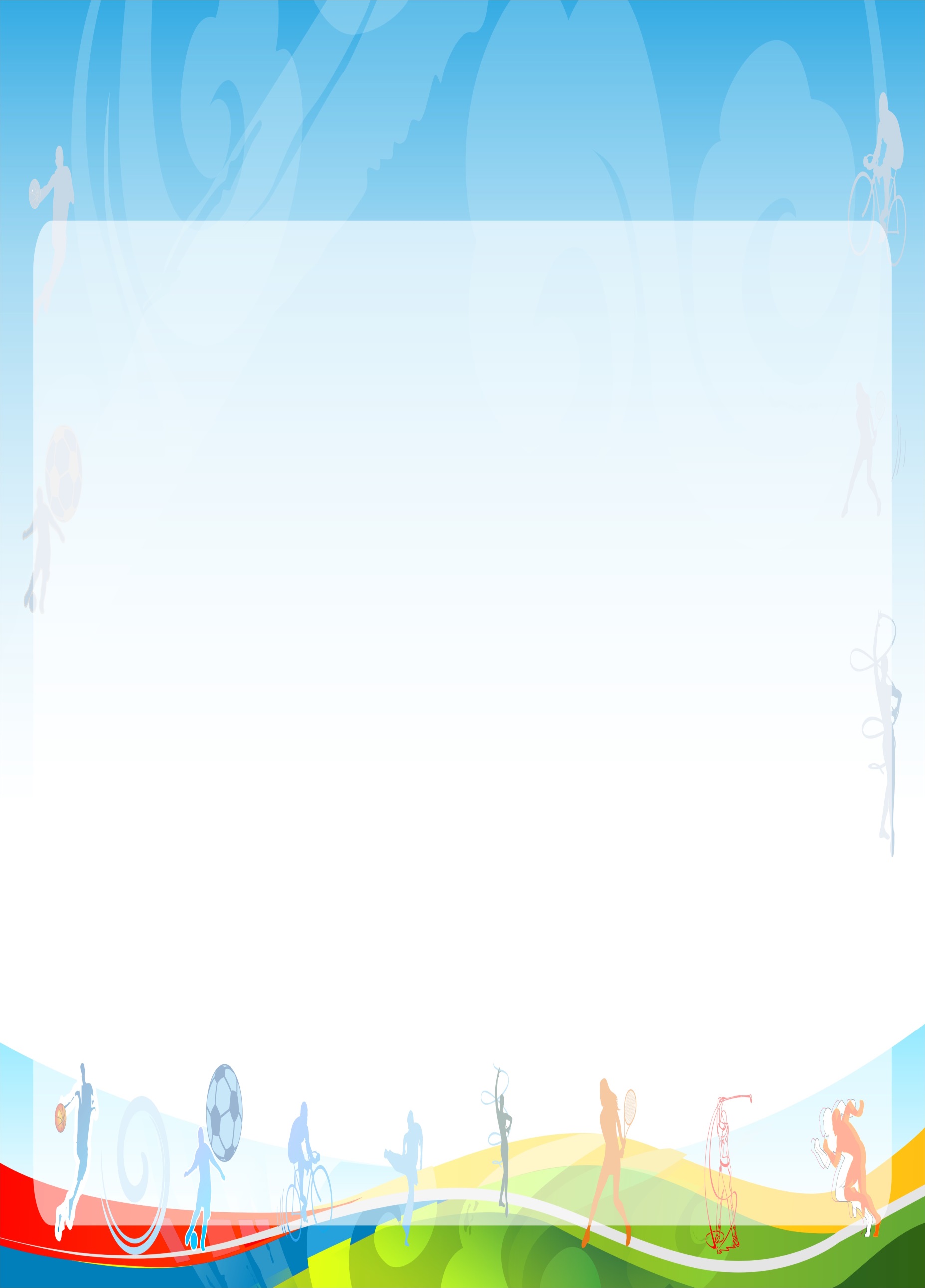 У похода есть начало 9-11 классы   9.30«Юный защитник Отечества!»  3-5 классы   15.30Муниципальные соревнования по настольному теннису 5-10 классы14.04                Соревнования по мини-лапте 6-7 классы 15.3015.04                Соревнования по шашкам «Чудо-шашки» 5-6 классы 15.3016.04                Соревнования по шахматам «Белая ладья» 1-4 классы 14.3020.04                Товарищеская встреча по баскетболу:                               Девочки 6-7 кл., учителя, выпускницы.27.04                Военно-спортивная эстафета 6-7 классы 15.30